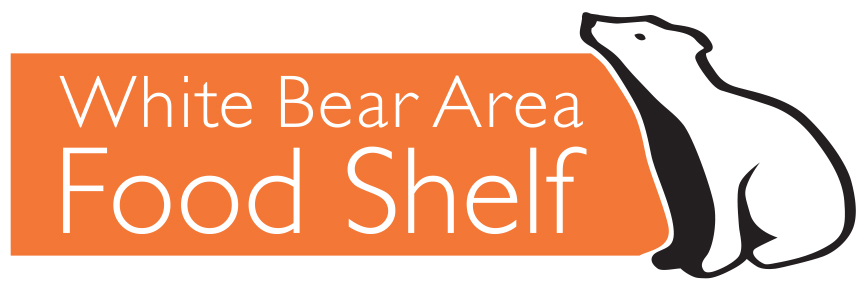 Curbside Volunteering – March 2023  Volunteer Schedule:Volunteer Opportunity Descriptions:Hybrid – Regular and Shift-Based Positions – Please sign up for these opportunities on Sign-Up Genius (if not a regular) through this link: https://www.signupgenius.com/go/30E0C4FA8AC2AA4FA7-food Stocker VolunteersThis role is great for people that love being active and seeing transformative results in just a couple hours. Stocker Volunteers load up and organize our market shelves with such delights as fresh produce, frozen meat, and pantry goodies. They have an eye for quality and date checking, and don’t mind pitching in to break down boxes and clear away trash and compost. They are crucial in ensuring we have a variety of great items each day for our neighbors. Stocker Volunteers are typically spaced out at least 6 feet throughout our market and warehouse spaces to ensure a healthy environment. Come find out if it’s your match! Please note that stocking does involve some lifting, reaching, bending, and standing for long periods of time. For each shift, we are looking for two people who can lift up to 40 pounds. These volunteers will be led by our Food Systems Coordinator.Greeter VolunteersThis is a great role for volunteers who enjoy interacting with neighbors. These volunteers will greet neighbors and give them information sheets on the curbside process and intake paperwork.  Volunteers will need a background check due to access to confidential neighbor information on that paperwork.  Once neighbors are done filling out forms, they will pick up the forms and bring them to the Scheduler Volunteer at the front desk. Once the neighbor’s order is complete, the greeter will deliver the cart of groceries to their car. Volunteers should be comfortable with maneuvering carts and answering questions. This role will alternate between indoor and outdoor time as needed, so please dress for the weather. These volunteers will be led by our Market Coordinator.Market VolunteersIn this role, volunteers will shop the market to complete the order forms filled out by neighbors. They will log the weights of each shopping cart and restock items if needed during their shift. They should be comfortable with lifting and filling orders quickly.  Volunteers will typically be spaced 6 feet apart and the number of people in the market at any given time will be limited to ensure safety.  These volunteers will be led by our Market Coordinator.Regular Positions – These volunteers work a weekly or bi-weekly schedule Scheduler VolunteersIn this role, the volunteer will be knowledgeable about Shelf Saver (scheduling appointments, logging data, entering new clients). Volunteers will need a background check due to access to confidential information in the Shelf Saver system. They should be comfortable working in a fast-paced environment and feel comfortable problem solving. They will be stationed at the front desk and their workstation will have plexiglass up for maintaining best health and safety practices during COVID-19. The side entrance will be used frequently by other volunteers so may need to dress in layers. May also need to assist fulfilling shopping orders as needed. Flexibility in this role is key. These volunteers will be led by Community Resources Coordinator. Warehouse Volunteers Enjoy organization and can lift up to 40 pounds? Our warehouse crew unloads food from delivery trucks and moves it onto our warehouse shelves, refrigerators, and freezers. They help ensure shoppers have access to milk, meat, vegetables, soups, rice, and much more! These volunteers will be led by our Food Systems Coordinator.Food Rescue DriversEvery week we count on volunteers to pick up food from local grocery stores that is no longer grocery store perfect but still in good shape. This is a huge part of the fresh fruits and vegetables we offer, along with deli, bakery and other fresh items. For this role, you will need a valid MN driver’s license, current car insurance and a background check. These volunteers will be led by our Food Systems Coordinator. KidPack Drivers Be a part of getting healthy food to the elementary students in the White Bear Area Schools. These drivers deliver KidPacks to select schools each week during the school year. For this role, you will need a valid MN driver’s license, current car insurance and a background check. These volunteers will be led by our Mobile Market Coordinator. Before each volunteer shift, please review the Volunteering During COVID-19 Agreement and please don’t come to volunteer at the Food Shelf if you are ill or experiencing any symptoms of the flu or COVID-19: Fever or chillsCoughShortness of breath or difficulty breathingFatigueMuscle or body achesHeadacheNew loss of taste or smellSore throatCongestion or runny noseNausea or vomitingDiarrheaWhat should you do upon arrival at the Food Shelf? Please park on the street east of our entrance or beyond the gate in our parking lot (by the WBAFS truck). Volunteers will:Enter through front door (ring doorbell if locked)Wash hands at restroom sinkClock-in at the Market scale computer Place any personal items in the volunteer/garden roomMask Wearing Guidelines: Masks are provided and optional for all staff and volunteers, unless otherwise advised by the MN Department of Health or the CDC.Volunteers who have been exposed to someone with COVID-19 will wear a mask while volunteering for 10 days past exposure date.Precautions may change based on the recommendations of the MN Department of Health and the community transmission levels.Hand Washing Guidelines:  Volunteers will wash their hands upon arriving at the Food Shelf or offsite volunteer shift and practice good handwashing practices throughout their shift. Washing your hands is one of the most effective ways to prevent the spread of germs. Follow these five steps every time.Wet your hands with clean, running water (warm or cold), turn off the tap, and apply soap.Lather your hands by rubbing them together with the soap. Lather the backs of your hands, between your fingers, and under your nails.Scrub your hands for at least 20 seconds. Rinse your hands well under clean, running water.Dry your hands using a clean towel or air dry them.Hands should be washed after eating or drinking and after touching your face, facemask or personal items. If soap and water are not readily available, use an alcohol-based hand sanitizer. Social Distancing Guidelines:If unvaccinated, volunteers will follow CDC Guidance for Unvaccinated PeopleIf I am unable to make a volunteer shift, how do I cancel?Volunteers are crucial to our operations so please let us know if you will not be able to attend a volunteer shift. When possible, please give us ample notice (2 or more days) if you are unable to make it and email or call your area lead. For shift-based roles, you can delete your shift through the link provided in the confirmation or reminder emails from Sign-Up Genius. Am I able to come late or leave early from my volunteer shift?We prefer that you stay for the entire shift but understand that things come up. We ask that you let your staff lead know if you will be late or need to leave early.Thank you for your commitment to our community through 
a healthy and safe volunteer experience! We appreciate your support!MONDAY TUESDAYWEDNESDAY, THURSDAY & FRIDAYSHOPPING: 4 - 7 PMSHOPPING: 4 - 7 PMSHOPPING: 11 AM - 2 PM7:45 - 9 AM - FOOD RESCUE - 
2-3 REGULAR VOLS 8 - 10 AM - WAREHOUSE - 
2 REGULAR VOLS7:45 - 10 AM - FOOD RESCUE - 
2-3 REGULAR VOLS2 - 3:30 PM - STOCKER - 
7 VOLS 10 - 11 AM - FOOD RESCUE - 
2-3 REGULAR VOLS9 - 10:30 AM - STOCKER – (plus Thursdays) - 7 VOLS 3:45 - 7:15 PM - SCHEDULER - 
1 REGULAR VOL2 - 3:30 PM - STOCKER - 
7 VOLS 10:45 AM - 2:15 PM - SCHEDULER - 
1 REGULAR VOL3:45 - 7:15 PM - GREETER - 
3 VOLS3:45 - 7:15 PM - SCHEDULER - 
1 REGULAR VOL10:45 AM - 2:15 PM - GREETER - 
2 VOLS (3 VOLS ON FRIDAY)3:45 - 7:15 PM - MARKET - 
4 VOLS3:45 - 7:15 PM - GREETER - 
2 VOLS10:45 AM - 2:15 PM - MARKET - 4 VOLS3:45 - 7:15 PM - MARKET - 
4 VOLS